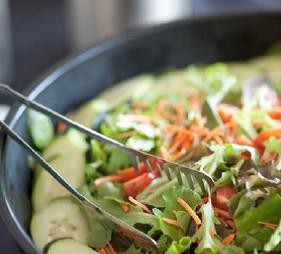 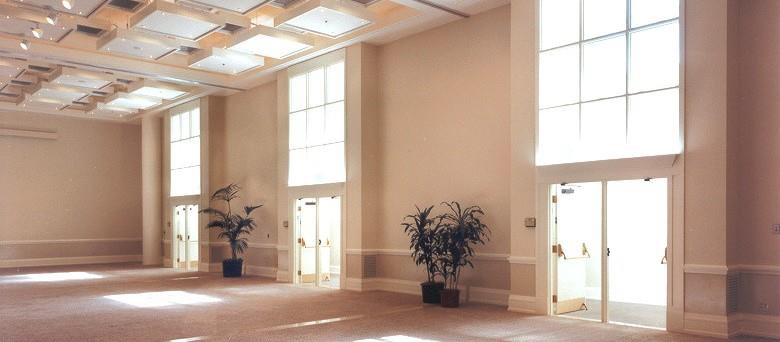 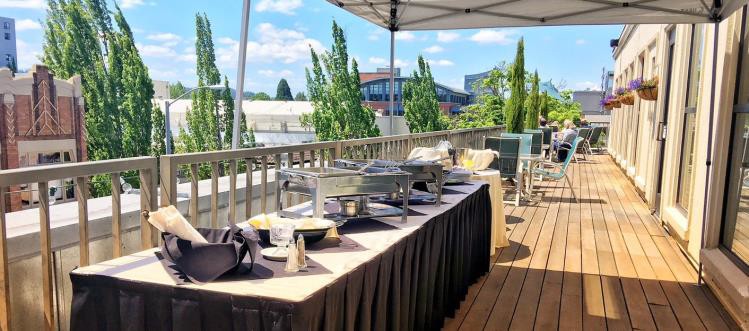 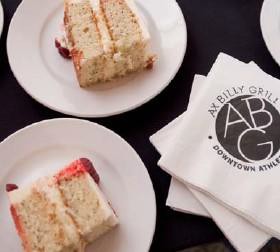 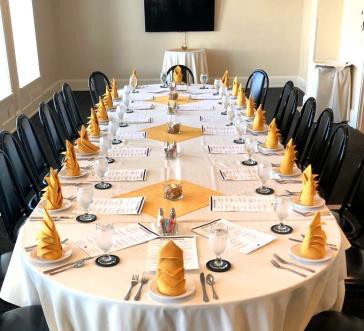 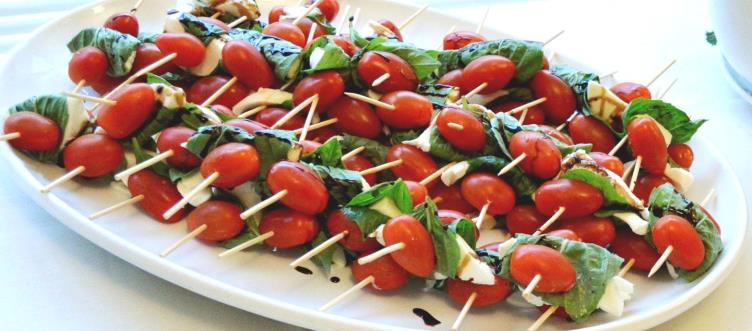 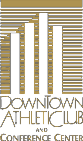 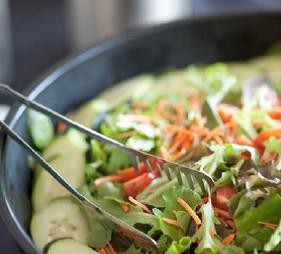 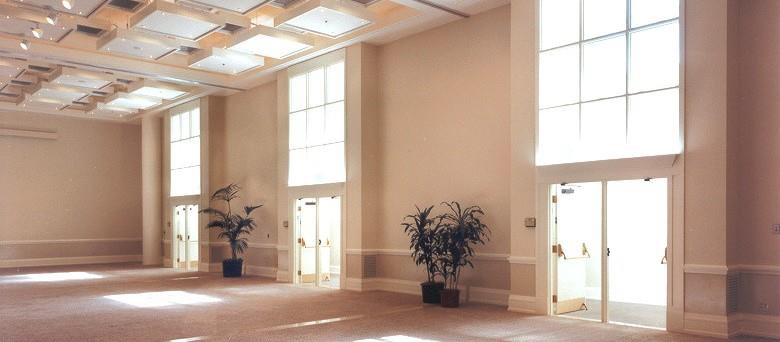 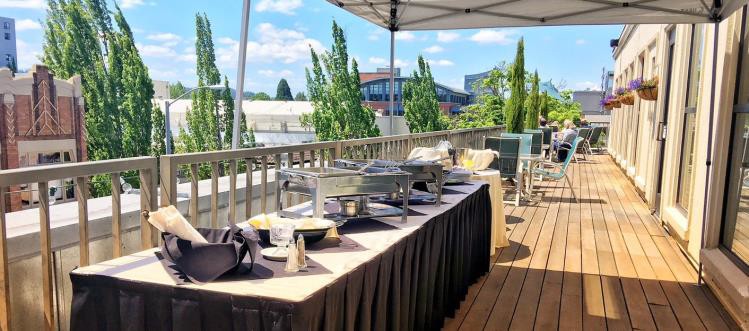 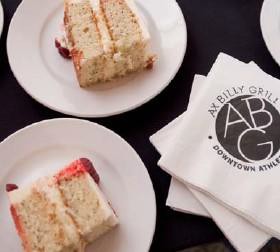 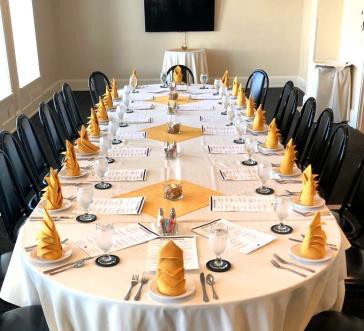 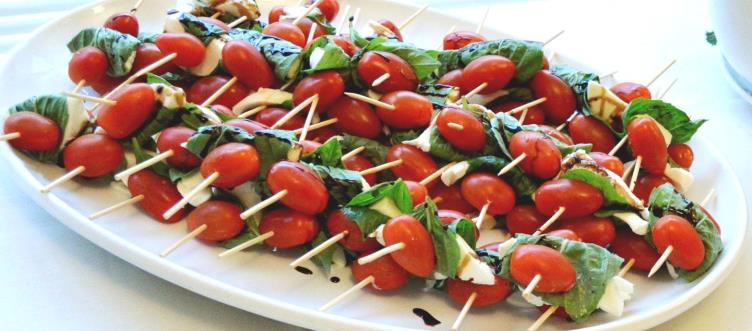 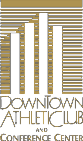 Catering MenuBREAKFASTearly riser	assortment of fresh pastriesfresh seasonal fruitsyogurt and granolahot regular and decaf coffeeassorted hot teaorange juicecontinental plus	assortment of fresh pastriesfresh seasonal fruitsscrambled eggs with cheddar cheesebacon OR sausagebreakfast potatoeshot regular and decaf coffeeassorted hot teaorange juiceall American breakfast	assortment  of   fresh  pastries fresh seasonal fruitscrambled eggs with  cheddar  cheesebacon and  sausage breakfast  potatoesyogurt  stationhot  regular and decaf  coffee assorted hot  teaorange juiceenhancements & upgradesadd bagels & cream cheeseadd baconadd sausageadd yogurt barwaffle stationa twenty two percent service charge will be added to all charges, fees, and rentals. Prices subject to change based on market priceLUNCHALL SELECTION INCLUDE CHOICE OF ICED TEA OR LEMONADE, HOT BEVERGAE SERVICE AND AN ASSORTMENT OF HOUSE MADE COOKIES.chicken Caesar salad station	past saladseasoned grilled chickencrisp romaine lettuce & red onions, freshly grated parmesanhouse-made ceasar dressing & croutonsupgrade to  Salmon sandwich board mixed green saladsliced turkey , ham and roast beefassortment of sliced domestic cheeses, wheat , sourdough and wraps lettuce , tomato , red onion ,  and pickles assorted condimentsadd imported meats + add imported cheeses + fajita bar mixed greens saladmarinated chicken with  sautéed onions and peppersseasoned beans and Spanish rice, tomatoes , onions , olives ,  cheddar cheese ,  sour cream, salsa, flour and corn tortillashouse – made tortilla chipsadd marinated beef + salmon & chicken duo mixed greens salad and Caesar salad fresh caught salmon fillet and grilled chicken breastwild rice pilaf and roasted potatoes pasta primaveraseasonal roasted vegetablesenhancements & upgradesUpgrade dessert (ask for selection)Add additional starch (rice, potatoes, pasta)Upgrade to plated servicea twenty two percent service charge will be added to all charges, fees, and rentals. Prices subject to change based on market price.DINNERALL SELECTION INCLUDE CHOICE OF ICED TEA OR LEMONADE AND AN ASSORTMENT OF DESSERT BARS.Grilled Chicken or Skirt Steak   Chicken with choice of mushroom, piccata, or pesto sauceSkirt steak with cherry red wine redux smashed yukon or  wild rice pilaf roasted seasonal vegetablesceasar salad or  house salad pasta pomodoromozzarella & beet saladProtein Duo	(pick 2) pork chop, chicken, or flank steak smashed Yukon potatoes OR wild rice pilafroasted seasonal vegetables ceasar or house saladbread & butter with butter bar pasta and panzanella saladpasta primaveraFilet Mignon or Pork Tenderloin Carving Station	Filet mignon with gorgonzola butterpork tenderloin with cherry wine redux smashed Yukon gold with garlicOR wild rice pilafroasted seasonal vegetables ceasar or house saladbread & butter with butter bar pasta and panzanella salad pasta primaveraenhancements & upgradesUpgrade dessert (ask  for  selection ) Add additional starch   (rice, potatoes, pasta) Upgrade to plateda twenty two percent service charge will be added to all charges, fees, and rentals. Price subject change based on market priceSPECIALTIESALL SELECTION INCLUDE CHOICE OF ICED TEA OR LEMONADE AND AN ASSORTMENT OF DESSERT BARS.Northwest  salmonflank steakBrussel sprouts with Sirach garlic aioli and red onions yukon mashed potatoroasted season vegetableshouse and ceasar salad coos coos saladbread and butter barMexican cheese, chicken, beef or porktaco bar (soft shells, protein choice, salsa, lettuce, sour cream enchiladasrefried beansblack bean salad tortilla salad Spanish rice chile rellenoadd shrimp $3/ppadd carved prime rib $9/ppenhancements & upgradesUpgrade mixed greens salad  to  Caesar salad  Upgrade dessert  (ask  for  selection ) Add additional starch   ( rice ,  potatoes ,  pasta ) Upgrade to plateda twenty two percent service charge will be added to all charges, fees, and rentals. Prices subject to change based on market priceHORS D'OEUVRESCAPRESE SATAYOrganic  cherry tomatoes , mozzarella , fresh basil , topped with balsamic reductionASSORTED MINI QUICHEThree  cheese  quiche , Spanish  quiche , ham quiche .Served hotSPANAKOPITASpinach and  Asiago cheese wrapped with filo  doughMEATBALLSServed hot with barbecue sauceBRUSCHETTASmoked salmon canape , pickled red  onions and capersSTUFFED MUSHROOMSCremini mushrooms stuffed with herb goat cheesePremier appetizersCHICKEN SKEWERS Grilled teriyaki chicken , sesame seeds , green onions sub beef  CRAB CAKES One ounce crab cakes with lemon aioliAX  BILLY SLIDERS 	Signature sliders with aioli and cheddar cheeseSHRIMP COCKTAIL / SERVES 10Chilled jumbo prawns , cocktail sauce , lemon wedgesa twenty two percent service charge will be added to all charges, fees, and rentals. Prices subject to change based on market priceSocial Platters	serves 25HOUSE-MADE HUMMUSFresh in-house wood oven focaccia bread, celery and carrots ,	assorted olivesSPINACH ARTICHOKE DIPHouse - made spinach - artichoke cream cheese dip , fried pita chipsFRUIT TRAYAssorted seasonal local fruita twenty two percent service charge will be added to all charges, fees, and rentals. Prices subject to change based on market priceHORS D'OEUVRESReception Traysserves 50CRUDITE DISPLAYSelection  of   fresh  vegetables , pickled  vegetables and herbs Served with peppercorn ranchSMOKED & CURED MEATSSmoked turkey, ham,  roast  beef ,  prosciutto ,  and  salami .  Assorted crackers and  house bread .Stone ground mustard and  garlic aioliSMOKED SALMONHouse - made  smoked  salmon , cream  cheese , capers , onion Served with assorted gourmet  crackersCHEESE & CHARCUTERIESelection of  local and  imported  cheeses and  meats .  Garnished with grapes and gourmet crackersÀ	L A  C A R T E &	S N A C K Sfreshly baked cookies	doz assorted house-baked pastries dozchips, salsa, and guacamole	nuts, pretzels  and chips  house- made potato chips	string cheese, protein bars  and fruit	a twenty two percent service charge will be added to all charges, fees, and rentals. Prices subject change based on market priceBEVERAGESn o n - a l c o h o l i cALL BEVERAGES CHARGED ON CONSUMPTIONCOFFEE SERVICE /GALIncludes  local & organic , regular coffee , decaf Coffee , assorted TeasBREAKFAST /GALYour choice of  organic orange Juice or  apple JuiceINDIVIDUAL BEVERAGES $3/EACoca Cola , Diet  Coke , Sprite , Root  Beer , Ginger Ale  , Bottled  WaterREFRESHMENTS /GALYour choice of ice  tea , lemonade , or  strawberry lemonadea l c o h o lWINE SELECTIONS House Wine 	Select  Wine 	Premier Wine 	LIQUOR SELECTIONSWINE CORKAGE FEE - $ 25 / BOTTLEKEG TAPPING FEE:      $ 200 PER   1 / 6 BARREL$ 275   FOR   1 / 2 BARREL HOSTED BAR OR CASH BAR AVAILABLea twenty two percent service charge will be added to all charges, fees, and rentals. Prices subject to change based on market priceBOTTLED BEERKEG BEER  Domestic 	Domestic  Microbrew 	Microbrew  Imported 	Imported